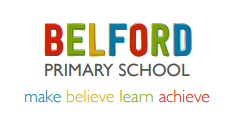 Lunchtime and Playtime Policy to Comply with Covid 19 Guidance May 2020Introduction Belford Primary School believes that pupils’ lunchtime and playtime activities are beneficial not just for their enjoyment and health, but also to encourage them to develop independence, social skills and the ability to learn. As a result of the Covid 19 pandemic, procedures and protocols around play have been reviewed.Leadership and Management  The head teacher or class teacher on yard duty for a particular day, carry out an inspection of the playground each morning. The Reception teacher or Nursery TA complete a check of the EYFS outdoor area each morning and report any concerns to the head teacher. All staff have a responsibility to ensure the health and safety of all children in their care.Health and SafetyTo ensure all children and the staff supporting them are safe and to comply with Covid 19 guidance, staff must ensure that: Children are encouraged to adopt good hand and respiratory hygiene and to report if they feel unwell. Children wash their hands regularly throughout the day (for a minimum of 20 seconds), particularly before they eat and when they come in from play.Children remain in their cohort ‘bubble’, play in their designated play area with their designated play equipment, supervised by their designated adult. No cohort bubbles can mix.  See appendix 1.Year 1 and Keyworker groups have staggered break times (including lunch). See appendix 2.Children must eat their school packed lunch in their designated room. Table tops must be wiped down by the cohort ‘bubble’ staff before the children eat and after. Kitchen gloves to be worn by staff when cleaning. Staff to wash their own hands regularly throughout the day, particularly after cleaning. Children must not play games involving physical contact. Adults will be encouraged to role model suitable play with the children, eg skipping,  throwing a ball at a target etcChildren must not perform gymnastic, karate, judo etc. moves for which they would require safety mats during lunchtime or playtimes. Cartwheels, handstands etc. are not allowed on the hard surfaced play areas due to lack of space and other safety considerations.Children should stay within sight and hearing of staff. Staff will ensure that they maintain sight and/or hearing of children.During hot weather, children will be encouraged to wear a hat, sun cream and drink plenty of water. Parents are expected to provide a sunhat and sun-cream. Year 6 children should bring a water bottle from home. Younger children will be provided with a cup of water (when needed) by school staff. Cups should be washed thoroughly at the end of each day. Children must not share cups or water bottles.Children will be expected to play outside as much as possible. Only during inclement weather will children have their lunchtime and playtime in their cohort ‘bubble’ classroom. Windows will be kept open to improve ventilation.Children are not expected to be silent during indoor lunchtime or playtime. During these times the children will be able to access toys that can be washed easily. Children should remain within their own space wherever possible (staff to promote social distancing).Large pieces of play equipment are not to be used e.g. trim trail and mini golf.Children use their designated toilet facilities only and the number of children accessing the toilet area is controlled by the designated adult. First AidStaff within each cohort ‘bubble’, are trained first aiders and have received appropriate First Aid training. First aiders providing routine first aid treatments within 2m of a person should wear a fluid resistant face mask and, if appropriate and available, disposable plastic apron and disposable eye protection which  should be kept in or next to first aid kits. In the event of a significant first aid situation, the head teacher will contact the emergency services immediately.CPRIn respect of more serious cases where CPR may be required, the specific advice contained in the Resuscitation Council UK guidance should be followed particularly in relation to rescue breaths.  As chest compressions could produce aerosol spray, appropriate PPE should be worn  i.e. fluid resistant surgical mask, gloves and eye protection (goggles or visor).  If PPE is not available, use a towel or cloth such as the sling from the first aid kit to cover the person's nose and mouth while performing chest compressionsA first aider should conduct a dynamic risk assessment of the situation they are faced with and apply appropriate precautions for infection control.   Further information is also contained in the Government publication: Guidance for first responders and others in close contact with symptomatic people with potential COVID-19Behaviour Expectations:The school’s Behaviour Policy applies to lunchtime and playtime as well as in the classrooms. All adults should apply the policy consistently and all children should respect all adults equally. When a child does not follow the school Behaviour Policy during lunchtime or playtime staff will follow the guidelines in the Behaviour Policy.Policy created 29th May 2020 by L RaineyTo be reviewed October 2020 or before, if new government guidance is produced.Appendix 1:Cohort ‘bubble’ Groups from June 8th 2020:Nursery and Reception bubble - Mrs Laidlaw and Lynda. Location: Class 1 and EYFS outdoor area.Year 1 bubble - Mrs Moscrop and Mrs Dunn. Location: Class 2 and main playground.Year 6 bubble - Mrs Scragg and Miss Jenkins. Location: Class 4 and Year 6 outdoor area/front lawn. Keyworker and vulnerable children bubble - Miss Amy Mattison and Mrs Dollin (at lunchtime) Location: Class 3 and the school field.Each bubble group will arrive and leave school at different times, to reduce the risk to staff, parents and children. With the exception of Nursery and Reception children, the children will be handed over to their designated member of staff at the large front gate. Reception and Nursery children will be walked round to the back of school by a parent and will be met at the Class 1 back gate by Mrs Laidlaw or Lynda. Timings for the start and end of the school day will be as follows:NurseryArrive at 9.15am and end at 12pm (with an option to stay for lunch until 12.30pm)Reception Arrive at 9.15am and end at 2.15pm Year 1 Arrive at 9.00am and end at 2.45pmChildren will access the school through the main front door.Year 6 Arrive at 8.45am and end at 3.00pm Children will access their classroom via the front lawn and the external class 4 door.Timings for the children of keyworkers and for vulnerable children will vary, depending upon need. These children will access the school through the main front door.Appendix 2Year 1 and the keyworker worker group are sharing a corridor and have staggered breaks and lunches as follows:  Keyworker and Vulnerable Children GroupBreak – 10.00 -10.20am on school field.Lunch – Toilet, wash hands and eat lunch 11.45am – 12.10pm Outdoor play 12.10- 12. 45pm on the school field.Children and staff to use the bottom door near class 3 to access the field.Year 1 group Break – 10.15 -10.35am on main playground.Lunch – Toilet, wash hands and eat lunch 12.00pm – 12.25 pm Outdoor play 12.25pm- 1.00pm on main playground. Children and staff to use the top door near class 2 to access the field.